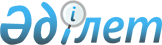 О внесении изменений и дополнений в постановление Правительства Республики Казахстан от 27 июня 2011 года № 715 "Об утверждении Правил аттестации судоводителей на право управления маломерным судном"
					
			Утративший силу
			
			
		
					Постановление Правительства Республики Казахстан от 22 января 2013 года № 25. Утратило силу постановлением Правительства Республики Казахстан от 1 сентября 2015 года № 728

      Сноска. Утратило силу постановлением Правительства РК от 01.09.2015 № 728 (вводится в действие со дня его первого официального опубликования).      Правительство Республики Казахстан ПОСТАНОВЛЯЕТ:



      1. Внести в постановление Правительства Республики Казахстан от 27 июня 2011 года № 715 «Об утверждении Правил аттестации судоводителей на право управления маломерным судном» (САПП Республики Казахстан, 2011 г., № 43, ст. 572) следующие изменения и дополнения:



      в Правилах аттестации судоводителей на право управления маломерным судном, утвержденных указанным постановлением:



      пункты 1, 2 и 3 изложить в следующей редакции:

      «1. Настоящие Правила аттестации судоводителей на право управления маломерным судном (далее - Правила) приняты в соответствии с законами Республики Казахстан от 17 января 2002 года "О торговом мореплавании", от 6 июля 2004 года "О внутреннем водном транспорте" и определяют порядок проведения аттестации и выдачи удостоверений на право управления маломерным судном, порядок согласования программы подготовки судоводителей и учета курсов по подготовке судоводителей маломерных судов.

      2. При аттестации осуществляются проверка теоретических знаний, прием экзаменов экзаменационными комиссиями территориальных органов Комитета транспортного контроля Министерства транспорта и коммуникаций Республики Казахстан (далее – территориальные органы Комитета), по результатам которых судоводителям выдаются удостоверения на право управления маломерным судном (далее – удостоверения).

      3. К аттестации судоводителей на право управления маломерными судами допускаются лица, достигшие восемнадцатилетнего возраста, признанные годными по состоянию здоровья к управлению маломерными судами, имеющие специальную теоретическую подготовку по управлению маломерным судном не ниже типовой программы по подготовке судоводителей маломерных судов.»;



      пункт 9 изложить в следующей редакции:

      «9. Экзаменационные билеты и тестовая программа утверждаются Министерством транспорта и коммуникаций Республики Казахстан в соответствии с требованиями настоящих Правил.»;



      пункт 10 дополнить частью второй следующего содержания:

      «Заявление о проведении аттестации судоводителей на право управления маломерным судном рассматривается территориальными органами Комитета в течение двадцати рабочих дней.»;



      часть первую пункта 14 изложить в следующей редакции:

      «14. Принятое решение о допуске аттестуемого лица к сдаче экзаменов оформляется письменно на бланке личной карточки судоводителя с направлением ему уведомления в течение пяти рабочих дней с указанием места, даты и времени заседания экзаменационной комиссии.»;



      пункт 17 изложить в следующей редакции:

      «17. Экзамены на право управления маломерным судном сдаются в объеме типовой программы подготовки судоводителей маломерных судов по судовождению для соответствующего района плавания и по Правилам плавания по внутренним водным путям, Правилам пользования маломерными судами и базами (сооружениями) для их стоянок, утвержденным Правительством Республики Казахстан, а также по устройству и технической эксплуатации судна и двигателя, включая вопросы обеспечения безопасности людей.»;



      пункт 18 дополнить частями второй и третьей следующего содержания:

      «Тестовая программа для кандидатов в судоводители маломерных судов сгруппирована в блоки для соответствующих направлений:

                  1) блок 1 - (ММС);

                  2) блок 2 - (ММС) гидроцикл.

      Количество вопросов и время проведения тестирования по каждому блоку определяются Министерством транспорта и коммуникаций Республики Казахстан.»;



      пункт 21 изложить в следующей редакции:

      «21. Лица, не сдавшие теоретические экзамены в течение двенадцати месяцев после окончания судоводительских курсов или более трех раз в течение двенадцати месяцев, проходят курс обучения повторно на общих основаниях.»;



      пункты 25 и 26 изложить в следующей редакции:

      «25. Секретарь экзаменационной комиссии после оформления результатов сдачи экзаменов в тот же день информирует о порядке получения удостоверения или пересдачи экзаменов и подачи апелляционного заявления путем размещения сведений на информационном стенде.

      26. В случае несогласия с результатом оценки знаний, аттестуемое лицо может подать в Комитет транспортного контроля Министерства транспорта и коммуникаций Республики Казахстан (далее - уполномоченный орган) письменное апелляционное заявление о нарушении установленного порядка проведения аттестации по подготовке судоводителей маломерных судов и (или) несогласии с результатами аттестации по подготовке судоводителей маломерного судна (далее - апелляция).»;



      пункт 33 изложить в следующей редакции:

      «33. Протокольно оформленное решение доводится секретарем экзаменационной комиссии до сведения аттестуемого лица. Факт ознакомления с указанным решением удостоверяется подписью аттестуемого лица. Секретарь экзаменационной комиссии информирует аттестуемое лицо о порядке получения удостоверения.»;



      раздел 5 исключить;



      пункт 39 изложить в следующей редакции:

      «39. Экзаменуемым, успешно сдавшим теоретические экзамены, выдаются удостоверения на право управления маломерным судном, согласно приложению 3 к настоящим Правилам, сроком на десять лет (о чем делаются соответствующие записи в графе «Особые отметки») с последующей заменой. В протоколе заседания экзаменационной комиссии, удостоверении и личной карточке судоводителя делаются соответствующие отметки о типах маломерных судов (мощность двигателя, площадь парусов, район плавания), которыми разрешается управлять судоводителю.»;



      пункт 46 изложить в следующей редакции:

      «46. Изменение внесенного в удостоверение района плавания и (или) типа судна производится по письменному заявлению судоводителя после сдачи экзаменов по теории для соответствующего района плавания и типа маломерного судна. В этих случаях выдается новое удостоверение на право управления маломерным судном, а прежнее удостоверение изымается у судоводителя, ставится отметка об его погашении и через год уничтожается.»;



      заголовок раздела 7 изложить в следующей редакции:

      «7. Порядок согласования программы подготовки судоводителей и учета курсов по подготовке судоводителей маломерных судов»;



      пункты 51, 52, 53 изложить в следующей редакции:

      «51. Территориальные органы Комитета осуществляют согласование программы подготовки судоводителей и учет курсов по подготовке судоводителей маломерных судов.

      52. Организации при открытии курсов по подготовке судоводителей маломерных судов направляют в территориальные органы Комитета уведомление о начале деятельности с приложением:

      1) копии дипломов высшего или среднего технического образования преподавательского состава;

      2) учебной программы по подготовке судоводителей маломерных судов, разработанной на основании типовой программы подготовки судоводителей маломерных судов, согласно приложению 6 к настоящим Правилам;

      3) копии документа, подтверждающего наличие помещения на праве собственности, или арендованного для организации учебного процесса.

      Уведомление осуществляется в соответствии с Законом Республики Казахстан «Об административных процедурах».

      53. Программа подготовки судоводителей разрабатывается учебной организацией по подготовке судоводителей маломерных судов на основании типовой программы подготовки судоводителей маломерных судов, согласно приложению 6 к настоящим Правилам, и согласовывается руководителем территориального органа Комитета в течение трех рабочих дней до начала открытия курсов на основании заявления руководителя учебной организации.»;



      пункты 54, 55 и 56 исключить;



      пункт 58 изложить в следующей редакции:

      «58. После снятия с учета в территориальном органе Комитета курсов по подготовке судоводителей маломерных судов свидетельства (справки) об окончании курсов считаются недействительными с периода снятия с учета курсов.»;



      приложение 1 к указанным Правилам изложить в новой редакции согласно приложению к настоящему постановлению.



      2. Настоящее постановление вводится в действие по истечении десяти календарных дней со дня первого официального опубликования.      Премьер-Министр

      Республики Казахстан                        С. Ахметов

Приложение        

к постановлению Правительства

Республики Казахстан    

от 22 января 2013 года № 25 

Приложение 1       

к Правилам аттестации   

судоводителей на право  

управления маломерным судномМесто

для фото

М.П. Личная карточка судоводителяПредседателю экзаменационной комиссии

________________________________________

________________________________________

(должность руководителя территориального

органа Комитета транспортного контроля 

МТК РК)               

по ___________________ области (городу) 

от __________________________________   

(Ф.И.О., год рождения, домашний адрес)

________________________________________ Заявление      Прошу Вас допустить меня к сдаче экзаменов на право управления

____________________________________________________________________

(указать тип (типы) маломерного судна: катер, мотолодка, парусное,

                      гидроцикл)

в районе ____________________________________________________________

   (указать район (районы) плавания: МП, ВВП, ВВПР и ВВПО, МП и ВВП)

      Представляю документы:

1. __________________________________________________________________

(наименование документа об обучении, кем выдан, номер и дата выдачи)

2. __________________________________________________________________

   (медицинская справка о годности к управлению маломерным судном,

         номер, дата выдачи, наименование медучреждения)

3. __________________________________________________________________

(фотографии 3х4 - 2 шт., другие документы - наименование и дата выдачи)

4. __________________________________________________________________

                     (другие документы, указать)

      Плавать (умею/не умею) ______________________________________

      Предъявлен ____________________________________________________

  (паспорт, удостоверение личности, вид на жительство, серия, номер,

дата выдачи, кем выдан, регистрация - заполняется секретарем комиссии

                           в день экзамена)

      Адрес, контактные телефоны (факс) _____________________________

____________________________________________________________________

"____" _____________ 20___г.             ___________________________

                                          (личная подпись заявителя)

      Решение о допуске к экзаменам ________________________________

____________________________________________________________________

        (оформляется председателем комиссии, дата, подпись;

              при отказе - обоснование, дата, подпись) Результаты экзаменов      На основании Протокола заседания экзаменационной комиссии от "__" __________ 20____ г.

№ ________________________________________

  (фамилия, имя, отчество судоводителя)

выдано удостоверение серии "___" № _____ на право управления ________

____________________________________________________________________

                (тип судна (судов) площадь парусов)

      В районе (районах) плавания ___________________________________

      Председатель экзаменационной комиссии ________________________

____________________________________________________________________

(должность руководителя территориального органа Комитета транспортного контроля)

      "____" ___________ 20____г.

    _____________________________       __________________________

   (подпись председателя комиссии)       (фамилия, имя, отчество)      М.П.
					© 2012. РГП на ПХВ «Институт законодательства и правовой информации Республики Казахстан» Министерства юстиции Республики Казахстан
				Наименование

дисциплины и районов

плаванияОценка

знаний

(зачет,

незачет)Дата

приема

экзаменовПодпись

экзаменато-

рапримеча-

ние12345МП – территориальные и

внутренние воды морейМП – территориальные и

внутренние воды морейВВП – судоходные

внутренние водные путиВВП – судоходные

внутренние водные путиВВПР и ВВПО –

внутренние водоемы, не

включенные в Перечень

внутренних водных

путей открытых для

судоходства Республики

КазахстанВВПР и ВВПО –

внутренние водоемы, не

включенные в Перечень

внутренних водных

путей открытых для

судоходства Республики

КазахстанМП и ВВП –

территориальные

внутренние воды морей

и судоходные

внутренние водные путиМП и ВВП –

территориальные

внутренние воды морей

и судоходные

внутренние водные пути